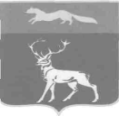 Совет депутатовмуниципального образованияБузулукский район      Оренбургской областиРЕШЕНИЕ 
[МЕСТО ДЛЯ ШТАМПА]г.  БузулукВ соответствии со статьями 12, 132 Конституции Российской Федерации, статьей 35 Федерального закона от 06.10.2003г. № 131-ФЗ «Об общих принципах организации местного самоуправления в Российской Федерации», решением Совета депутатов муниципального образования Бузулукский район от 22.12.2020г. № 27 «Об утверждении Положения об оплате труда лиц, замещающих муниципальные должности муниципального образования Бузулукский район» и на основании статьи 26 Устава муниципального образования Бузулукский район Совет депутатов муниципального образования Бузулукский район Р Е Ш И Л:1. Внести в решение Совета депутатов муниципального образования Бузулукский район от 30.11.2020 № 20 «Об установлении денежного содержания главы муниципального образования Бузулукский район Оренбургской области» (с изменениями от 27.12.2022 г. № 172) следующее изменение:1.1. Пункт 1.1. изложить в новой редакции:«1.1. Месячный должностной оклад в размере 32 287 рублей.».1.2. Решение Совета депутатов от 27.12.2022 № 172 «О внесении изменения в решение Совета депутатов от 30.11.2020 № 20 «Об установлении денежного содержания главы муниципального образования Бузулукский район Оренбургской области» признать утратившим силу.2. Установить, что настоящее решение вступает в силу со дня его подписания, но не ранее 1 января 2024 года, и подлежит опубликованию на правовом интернет-портале Бузулукского района.3. Контроль за исполнением настоящего решения возложить на постоянную комиссию по бюджетной, налоговой и финансовой политике, собственности, труду и экономическим вопросам. Председатель Совета депутатов                                                                С.Г. Ражин                                                                                        [МЕСТО ДЛЯ ПОДПИСИ]Разослано: в дело, администрации района, кадрово-правовому отделу администрации района, постоянной комиссии по бюджетной, налоговой и финансовой политике, собственности, труду и экономическим вопросам, Бузулукской межрайпрокуратуре.О внесении изменения в решение Совета депутатов от 30.11.2020 № 20 «Об установлении денежного содержания главы муниципального образования Бузулукский район Оренбургской области»